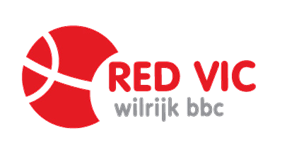 Ons rekeningnummer: BE85 6524 8098 6306.
Voorschot van 150,- te betalen voor 1 juni!Saldo van het lidgeld te betalen voor 31 juli!Vermeld bij je betaling ook steeds de naam van de speler en de ploeg waarbij deze zal spelen!!!Lidgeld 2018-2019PloegAantal trainingen/weekLidgeldPloppers1 x per week115,-Prémicroben 2 x per week220,-Microben2 x per week250,-Benjamins2 x per week250,-Pupillen 1 (L)3 x per week330,-Pupillen 2 2 x per week280,-Miniemen 1 (L)3 x per week330,-Miniemen 22 x per week280,-Kadetten 12 x per week (2u)300,-Juniors (L)3 x per week330,-